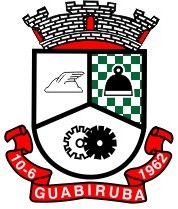 ESTADO DE SANTA CATARINA PREFEITURA MUNICIPAL DE GUABIRUBA SECRETARIA MUNICIPAL DE SAÚDEEDITAL 06/2023 SEMUSReultado final dos candidatosA Comissão de Processo Seletivo vem tornar pública a classificação final dos candidatos para a vaga de ENFERMEIRO:Guabiruba, 17 de maio de 2023.Comissão de Processo SeletivoInscriçãoCandidatosClassificaçãoPontos64FRANCO ANDRÉ DIAS SERRÃO1 11,063PRISCILA BARBOSA RIGAUD NEVES  2 11,045EDELMARSON BARNASCO3 9,514WALDEMIR CONCEIÇÃO DOS SANTOS FILHO49,044GERALDO CÂNDIDO FILHO58,020MARISA DA SILVA68,062GEOGENES RAIMUNDO SANTOS78,033MARILI DOS SANTOS WALENDORFF88,048ANA CAROLINE ARAÚJO CAMPOS97,081MARIA INÊS FERNANDES106,028ROSÂNGELA DIAS REZENDE FALCÃO116,009GISELE WISCHRAL126,078ELENILDO FERREIRA MELO136,072TASSIA LIVIANE PAULA DE OLIVEIRA146,043VICENTE DIAS VALOR155,566RAYSA MANUELLY LANA OLIVEIRA ANDRADE MARTIM165,534LETÍCIA COELHO DE AVILA175,588RAFAEL DA SILVA OLIVEIRA185,523GEANNY SANTOS DOS SANTOS195,010VIVIANE STRAPASSON VANTZEN205,037EVELYN KETLEYN ESTEVÃO SALDANHA214,541HERMANO OLIVEIRA DOS REIS FILHO224,068INGRID BASTOS ALVES234,026DAISY SILVA244,011JACQUELINE BATISTA VILAS BÔAS254,016VANESSA CAROLINE BRANDT264,065MARISA PEREIRA DA SILVA273,569JEAN SILVANE CATARINA 283,559TIAGO RAIAN FERNANDES SILVA 293,542VERENA ALZIRA SCHNEIDER ALVES 303,050GREICE HECK GODOZ 313,003SILIAM PERICLES PADILHA BRUM DE CAMARGO 322,517ELY ANE CARNEIRO MARTINS332,567DULCICLEIDE FIRMINO DE PAIVA LINS342,560LAINE DA CONCEIÇÃO DOS SANTOS352,518LAIS ALVES GUERRA NASCIMENTO362,515ARETHUZA PEDRA VARGAS372,585FRANCIELE FASOLO SILVEIRA382,556ALINE SOUZA CARNEIRO392,047CRISTIANE LOPES LIMA402,083PRISCILA SCHEFFER411,519ELAYNE CRISTINA AMORIM421,036LUANA KELLY SOUZA PIRES431,080KAROLLINNE ALVES DE LUCENA441,038DAIANI LINHARES451,046ANTONIO FLAVIO SOARES SOUZA FILHO461,071JEFERSON DE ALMEIDA CASTRO471,040CHAULIN MARTINS481,061JULIANA DA SILVA LIMA491,0